Template 3: MOU for negotiating an APEC Architect bilateral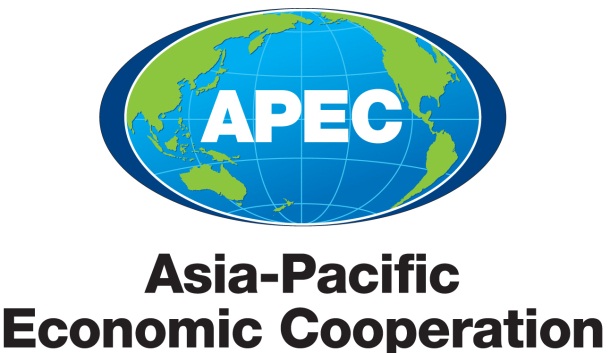 MEMORANDUM OF UNDERSTANDINGIN REGARD TO THE NEGOTIATION OF A MUTUAL RECOGNITION AGREEMENT/ARRANGEMENT UNDER THE APEC ARCHITECT FRAMEWORKbetween the[ECONOMY 1] APEC ARCHITECT MONITORING COMMITTEEand the [ECONOMY 2] APEC ARCHITECT MONITORING COMMITTEEThe [Economy 1] APEC Architect Monitoring Committee and the [Economy 2] APEC Architect Monitoring Committee affirm and declare:the purpose of the APEC Architect Project, being to facilitate the mobility of architects providing architectural services throughout the APEC region
their intention to negotiate a Mutual Recognition Agreement/Arrangement under the APEC Architect framework
that the purpose of the Mutual Recognition Agreement/Arrangement shall be to establish, agree to and implement specific shared procedures by which:
APEC Architects from [Economy 1] can become registered/licensed in [Economy 2]; andAPEC Architects from [Economy 2] can become registered/licensed in [Economy 1]
their intention to conclude the negotiation of a Mutual Recognition Agreement/Arrangement under the APEC Architect framework by [date].
SignatoriesSIGNED this ………………….. day of ……………………………..[ECONOMY 1](signature) …………………………..
[Name], [Title], [Registration/licensing authority of participating economy 1]In the presence of(signature) …………………………..[Name], [Title], [Registration/licensing authority of participating economy 1]AND[ECONOMY 2](signature) …………………………..
[Name], [Title], [Registration/licensing authority of participating economy 2]In the presence of(signature) …………………………..[Name], [Title], [Registration/licensing authority of participating economy 2]